§1482-A.  Budget meetingA regional school unit board shall hold a regional school unit budget meeting at a time it determines.  [PL 2007, c. 668, §17 (NEW).]1.  Warrant.  The budget meeting must be called by a warrant.  The warrant must:A.  Be signed by a majority of the regional school unit board;  [PL 2007, c. 668, §17 (NEW).]B.  Specify the time and place of the meeting;  [PL 2007, c. 668, §17 (NEW).]C.  Include the proposed school budget and other articles the regional school unit board chooses to place before the voters, excluding authorization to borrow money for school construction purposes;  [PL 2007, c. 668, §17 (NEW).]D.  Specify the state and local shares of the state-local allocation and local leeway and additional expenditures without state participation; and  [PL 2007, c. 668, §17 (NEW).]E.  Be directed to a resident of the regional school unit by name ordering the resident to notify all voters within the regional school unit to assemble at the time and place appointed.  [PL 2007, c. 668, §17 (NEW).][PL 2007, c. 668, §17 (NEW).]2.  Notice.  An attested copy of the warrant must be posted by the person to whom it is directed in some conspicuous public place in each of the municipalities within the regional school unit at least 7 days before the meeting.  The person who gives notice of the meeting shall make a return of the posting on the warrant stating the manner of notice in each municipality and the time when it was given.[PL 2007, c. 668, §17 (NEW).]3.  Requested articles.  If requested by a written petition of at least 10% of the number of voters voting for the gubernatorial candidates in the last gubernatorial election in each municipality within the regional school unit, the regional school unit board shall place specific articles, not in conflict with existing state statutes, in the warrants for consideration at the next annual regional school unit budget meeting.  To be included in the warrant, a petition must be received by the regional school unit board at least 15 days before the date set for the budget meeting.  When placed on the warrant, the articles must be considered before action relating to the appropriation of money for the operation of schools may be taken.[PL 2007, c. 668, §17 (NEW).]SECTION HISTORYPL 2007, c. 668, §17 (NEW). The State of Maine claims a copyright in its codified statutes. If you intend to republish this material, we require that you include the following disclaimer in your publication:All copyrights and other rights to statutory text are reserved by the State of Maine. The text included in this publication reflects changes made through the First Regular and First Special Session of the 131st Maine Legislature and is current through November 1, 2023
                    . The text is subject to change without notice. It is a version that has not been officially certified by the Secretary of State. Refer to the Maine Revised Statutes Annotated and supplements for certified text.
                The Office of the Revisor of Statutes also requests that you send us one copy of any statutory publication you may produce. Our goal is not to restrict publishing activity, but to keep track of who is publishing what, to identify any needless duplication and to preserve the State's copyright rights.PLEASE NOTE: The Revisor's Office cannot perform research for or provide legal advice or interpretation of Maine law to the public. If you need legal assistance, please contact a qualified attorney.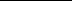 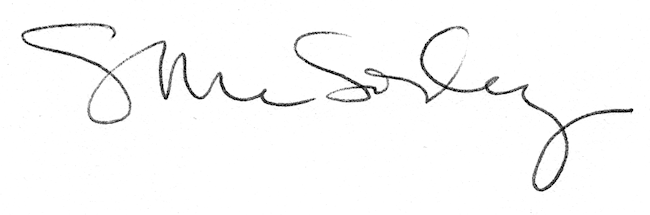 